Vzdělávací a sportovně-relaxační pobyt pro rodiny s dětmi s PAS a jejich sourozenceFinancováno z výnosů veřejné sbírky ProCit určené na realizaci těchto pobytůLeden 2019Místo konání:  	Železná Ruda – Alpský důmhttp://www.alpskydum.cz/Termín: 		26. – 28. 1. 2019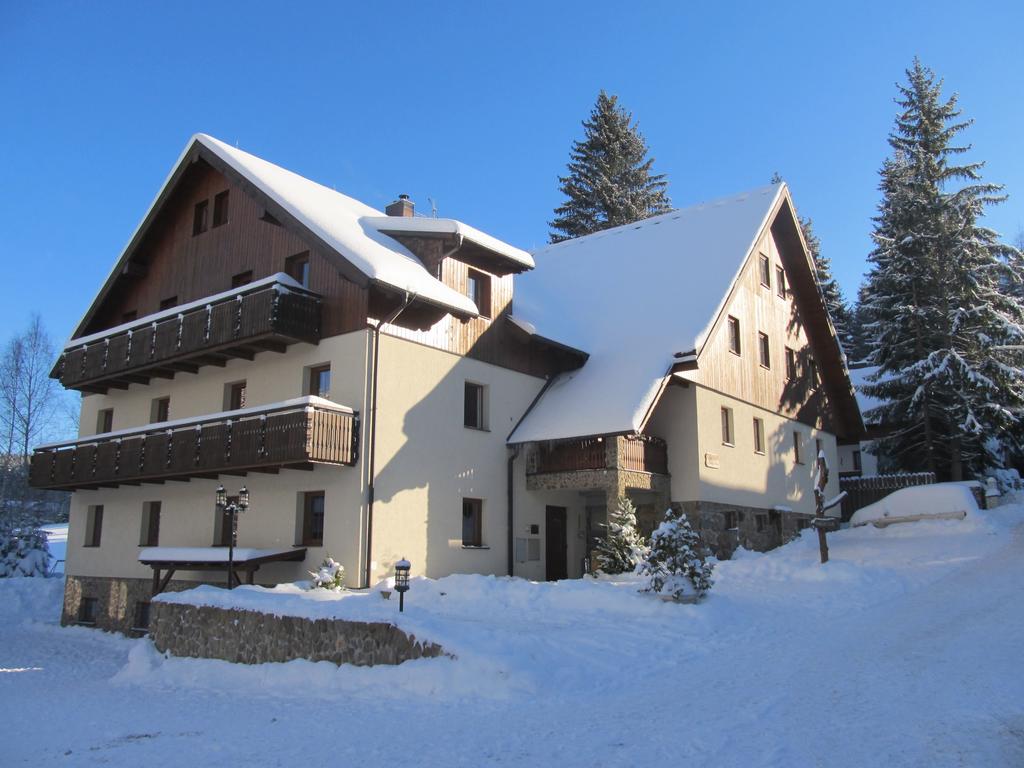 Kontaktní osoba: 	Mgr. Petra Koukolíková, tel: 739 230 828Instruktoři lyžování: 	Mgr. Petra Koukolíková, Lenka Říhová, DiS., Filip ŘežábekAsistence k dětem: 	Mgr. Petr Kovářík, Kristýna Záhoříková, Barbora WinkelhöferováPředběžný program víkendu:Pátek:15:00 – 16:00		Příjezd a ubytování16:00 – 17:30		Procházka po okolí18:00 – 19:00		Večeře19:00			Představení programu Sobota8:00 – 9:00		Snídaně9:30 – 11:30		Dopolední lyžování a sáňkování12:00 – 13:00		Oběd13:30 – 15:30		Odpolední lyžování a sáňkování, běžky pro dospělé16:30 – 17:30		Wellness s bazénem, sauna, popř. vlastní program18:00 – 19:00		Večeře20:00			Výtvarné aktivity pro děti + společenské hryNeděle8:00 – 9:00 		Snídaně9:00 – 11:30		Dopolední lyžování a sáňkování12:00- 13:00		Oběd14:00			Odjezd, popř. společná procházka na Belveder nebo návštěva cukrárny